Зарегистрировано в Минюсте России 22 июля 2014 г. N 33204МИНИСТЕРСТВО ОБРАЗОВАНИЯ И НАУКИ РОССИЙСКОЙ ФЕДЕРАЦИИПРИКАЗот 18 апреля 2014 г. N 350ОБ УТВЕРЖДЕНИИФЕДЕРАЛЬНОГО ГОСУДАРСТВЕННОГО ОБРАЗОВАТЕЛЬНОГО СТАНДАРТАСРЕДНЕГО ПРОФЕССИОНАЛЬНОГО ОБРАЗОВАНИЯ ПО СПЕЦИАЛЬНОСТИ15.02.08 ТЕХНОЛОГИЯ МАШИНОСТРОЕНИЯВ соответствии с подпунктом 5.2.41 Положения о Министерстве образования и науки Российской Федерации, утвержденного постановлением Правительства Российской Федерации от 3 июня 2013 г. N 466 (Собрание законодательства Российской Федерации, 2013, N 23, ст. 2923; N 33, ст. 4386; N 37, ст. 4702; 2014, N 2, ст. 126; N 6, ст. 582), пунктом 17 Правил разработки, утверждения федеральных государственных образовательных стандартов и внесения в них изменений, утвержденных постановлением Правительства Российской Федерации от 5 августа 2013 г. N 661 (Собрание законодательства Российской Федерации, 2013, N 33, ст. 4377), приказываю:1. Утвердить прилагаемый федеральный государственный образовательный стандарт среднего профессионального образования по специальности 15.02.08 Технология машиностроения.2. Признать утратившим силу приказ Министерства образования и науки Российской Федерации от 12 ноября 2009 г. N 582 "Об утверждении и введении в действие федерального государственного образовательного стандарта среднего профессионального образования по специальности 151901 Технология машиностроения" (зарегистрирован Министерством юстиции Российской Федерации 8 декабря 2009 г., регистрационный N 15446).3. Настоящий приказ вступает в силу с 1 сентября 2014 года.МинистрД.В.ЛИВАНОВПриложениеУтвержденприказом Министерства образованияи науки Российской Федерацииот 18 апреля 2014 г. N 350ФЕДЕРАЛЬНЫЙ ГОСУДАРСТВЕННЫЙ ОБРАЗОВАТЕЛЬНЫЙ СТАНДАРТСРЕДНЕГО ПРОФЕССИОНАЛЬНОГО ОБРАЗОВАНИЯ ПО СПЕЦИАЛЬНОСТИ15.02.08 ТЕХНОЛОГИЯ МАШИНОСТРОЕНИЯI. ОБЛАСТЬ ПРИМЕНЕНИЯ1.1. Настоящий федеральный государственный образовательный стандарт среднего профессионального образования представляет собой совокупность обязательных требований к среднему профессиональному образованию по специальности 15.02.08 Технология машиностроения для профессиональной образовательной организации и образовательной организации высшего образования, которые имеют право на реализацию имеющих государственную аккредитацию программ подготовки специалистов среднего звена по данной специальности, на территории Российской Федерации (далее - образовательная организация).1.2. Право на реализацию программы подготовки специалистов среднего звена по специальности 15.02.08 Технология машиностроения имеет образовательная организация при наличии соответствующей лицензии на осуществление образовательной деятельности.Возможна сетевая форма реализации программы подготовки специалистов среднего звена с использованием ресурсов нескольких образовательных организаций. В реализации программы подготовки специалистов среднего звена с использованием сетевой формы наряду с образовательными организациями также могут участвовать медицинские организации, организации культуры, физкультурно-спортивные и иные организации, обладающие ресурсами, необходимыми для осуществления обучения, проведения учебной и производственной практики и осуществления иных видов учебной деятельности, предусмотренных программой подготовки специалистов среднего звена.При реализации программы подготовки специалистов среднего звена образовательная организация вправе применять электронное обучение и дистанционные образовательные технологии. При обучении лиц с ограниченными возможностями здоровья электронное обучение и дистанционные образовательные технологии должны предусматривать возможность приема-передачи информации в доступных для них формах.1.3. Образовательная деятельность при освоении образовательной программы или отдельных ее компонентов организуется в форме практической подготовки.(п. 1.3 введен Приказом Минпросвещения России от 13.07.2021 N 450)1.4. Воспитание обучающихся при освоении ими образовательной программы осуществляется на основе включаемых в образовательную программу рабочей программы воспитания и календарного плана воспитательной работы, разрабатываемых и утверждаемых с учетом включенных в примерную основную образовательную программу примерной рабочей программы воспитания и примерного календарного плана воспитательной работы.(п. 1.4 введен Приказом Минпросвещения России от 13.07.2021 N 450)II. ИСПОЛЬЗУЕМЫЕ СОКРАЩЕНИЯВ настоящем стандарте используются следующие сокращения:СПО - среднее профессиональное образование;ФГОС СПО - федеральный государственный образовательный стандарт среднего профессионального образования;ППССЗ - программа подготовки специалистов среднего звена;ОК - общая компетенция;ПК - профессиональная компетенция;ПМ - профессиональный модуль;МДК - междисциплинарный курс.III. ХАРАКТЕРИСТИКА ПОДГОТОВКИ ПО СПЕЦИАЛЬНОСТИ3.1. Получение СПО по ППССЗ допускается только в образовательной организации.3.2. Сроки получения СПО по специальности 15.02.08 Технология машиностроения базовой подготовки в очной форме обучения и присваиваемая квалификация приводятся в Таблице 1.Таблица 1--------------------------------<1> Независимо от применяемых образовательных технологий.<2> Образовательные организации, осуществляющие подготовку специалистов среднего звена на базе основного общего образования, реализуют федеральный государственный образовательный стандарт среднего общего образования в пределах ППССЗ, в том числе с учетом получаемой специальности СПО.3.3. Сроки получения СПО по ППССЗ углубленной подготовки превышают на один год срок получения СПО по ППССЗ базовой подготовки.Сроки получения СПО по ППССЗ углубленной подготовки в очной форме обучения и присваиваемая квалификация приводятся в Таблице 2.Таблица 2--------------------------------<1> Независимо от применяемых образовательных технологий.<2> Образовательные организации, осуществляющие подготовку специалистов среднего звена на базе основного общего образования, реализуют федеральный государственный образовательный стандарт среднего общего образования в пределах ППССЗ, в том числе с учетом получаемой специальности СПО.Сроки получения СПО по ППССЗ базовой и углубленной подготовки независимо от применяемых образовательных технологий увеличиваются:а) для обучающихся по очно-заочной и заочной формам обучения:на базе среднего общего образования - не более чем на 1 год;на базе основного общего образования - не более чем на 1,5 года;б) для инвалидов и лиц с ограниченными возможностями здоровья - не более чем на 10 месяцев.IV. ХАРАКТЕРИСТИКА ПРОФЕССИОНАЛЬНОЙДЕЯТЕЛЬНОСТИ ВЫПУСКНИКОВ4.1. Область профессиональной деятельности выпускников: разработка и внедрение технологических процессов производства продукции машиностроения; организация работы структурного подразделения.4.2. Объектами профессиональной деятельности выпускников являются:материалы, технологические процессы, средства технологического оснащения (технологическое оборудование, инструменты, технологическая оснастка);конструкторская и технологическая документация;первичные трудовые коллективы.4.3. Техник готовится к следующим видам деятельности:4.3.1. Разработка технологических процессов изготовления деталей машин.4.3.2. Участие в организации производственной деятельности структурного подразделения.4.3.3. Участие во внедрении технологических процессов изготовления деталей машин и осуществление технического контроля.4.3.4. Выполнение работ по одной или нескольким профессиям рабочих, должностям служащих (приложение к настоящему ФГОС СПО).4.4. Специалист по технологии машиностроения готовится к следующим видам деятельности:4.4.1. Разработка технологических процессов изготовления деталей машин.4.4.2. Организация производственной деятельности структурного подразделения.4.4.3. Внедрение технологических процессов изготовления деталей машин и осуществление технического контроля.4.4.4. Выполнение работ по одной или нескольким профессиям рабочих, должностям служащих (приложение к настоящему ФГОС СПО).V. ТРЕБОВАНИЯ К РЕЗУЛЬТАТАМ ОСВОЕНИЯ ПРОГРАММЫ ПОДГОТОВКИСПЕЦИАЛИСТОВ СРЕДНЕГО ЗВЕНА5.1. Техник должен обладать общими компетенциями, включающими в себя способность:ОК 1. Понимать сущность и социальную значимость своей будущей профессии, проявлять к ней устойчивый интерес.ОК 2. Организовывать собственную деятельность, выбирать типовые методы и способы выполнения профессиональных задач, оценивать их эффективность и качество.ОК 3. Принимать решения в стандартных и нестандартных ситуациях и нести за них ответственность.ОК 4. Осуществлять поиск и использование информации, необходимой для эффективного выполнения профессиональных задач, профессионального и личностного развития.ОК 5. Использовать информационно-коммуникационные технологии в профессиональной деятельности.ОК 6. Работать в коллективе и команде, эффективно общаться с коллегами, руководством, потребителями.ОК 7. Брать на себя ответственность за работу членов команды (подчиненных), за результат выполнения заданий.ОК 8. Самостоятельно определять задачи профессионального и личностного развития, заниматься самообразованием, осознанно планировать повышение квалификации.ОК 9. Ориентироваться в условиях частой смены технологий в профессиональной деятельности.5.2. Техник должен обладать профессиональными компетенциями, соответствующими видам деятельности:5.2.1. Разработка технологических процессов изготовления деталей машин.ПК 1.1. Использовать конструкторскую документацию при разработке технологических процессов изготовления деталей.ПК 1.2. Выбирать метод получения заготовок и схемы их базирования.ПК 1.3. Составлять маршруты изготовления деталей и проектировать технологические операции.ПК 1.4. Разрабатывать и внедрять управляющие программы обработки деталей.ПК 1.5. Использовать системы автоматизированного проектирования технологических процессов обработки деталей.5.2.2. Участие в организации производственной деятельности структурного подразделения.ПК 2.1. Участвовать в планировании и организации работы структурного подразделения.ПК 2.2. Участвовать в руководстве работой структурного подразделения.ПК 2.3. Участвовать в анализе процесса и результатов деятельности подразделения.5.2.3. Участие во внедрении технологических процессов изготовления деталей машин и осуществление технического контроля.ПК 3.1. Участвовать в реализации технологического процесса по изготовлению деталей.ПК 3.2. Проводить контроль соответствия качества деталей требованиям технической документации.5.2.4. Выполнение работ по одной или нескольким профессиям рабочих, должностям служащих.5.3. Специалист по технологии машиностроения должен обладать общими компетенциями, включающими в себя способность:ОК 1. Понимать сущность и социальную значимость своей будущей профессии, проявлять к ней устойчивый интерес.ОК 2. Организовывать собственную деятельность, определять методы и способы выполнения профессиональных задач, оценивать их эффективность и качество.ОК 3. Решать проблемы, оценивать риски и принимать решения в нестандартных ситуациях.ОК 4. Осуществлять поиск, анализ и оценку информации, необходимой для постановки и решения профессиональных задач, профессионального и личностного развития.ОК 5. Использовать информационно-коммуникационные технологии для совершенствования профессиональной деятельности.ОК 6. Работать в коллективе и команде, обеспечивать ее сплочение, эффективно общаться с коллегами, руководством, потребителями.ОК 7. Ставить цели, мотивировать деятельность подчиненных, организовывать и контролировать их работу с принятием на себя ответственности за результат выполнения заданий.ОК 8. Самостоятельно определять задачи профессионального и личностного развития, заниматься самообразованием, осознанно планировать повышение квалификации.ОК 9. Быть готовым к смене технологий в профессиональной деятельности.5.4. Специалист по технологии машиностроения должен обладать профессиональными компетенциями, соответствующими видам деятельности:5.4.1. Разработка технологических процессов изготовления деталей машин.ПК 1.1. Использовать конструкторскую документацию при разработке технологических процессов изготовления деталей.ПК 1.2. Выбирать метод получения заготовок и схемы их базирования.ПК 1.3. Составлять маршруты изготовления деталей и проектировать технологические операции.ПК 1.4. Разрабатывать и внедрять управляющие программы обработки деталей.ПК 1.5. Использовать системы автоматизированного проектирования технологических процессов обработки деталей.5.4.2. Организация производственной деятельности структурного подразделения.ПК 2.1. Планировать и организовывать работу структурного подразделения.ПК 2.2. Руководить работой структурного подразделения.ПК 2.3. Анализировать процесс и результаты деятельности подразделения.5.4.3. Внедрение технологических процессов изготовления деталей машин и осуществление технического контроля.ПК 3.1. Обеспечивать реализацию технологического процесса по изготовлению деталей.ПК 3.2. Проводить контроль соответствия качества деталей требованиям технической документации.5.4.4. Выполнение работ по одной или нескольким профессиям рабочих, должностям служащих.VI. ТРЕБОВАНИЯ К СТРУКТУРЕ ПРОГРАММЫ ПОДГОТОВКИСПЕЦИАЛИСТОВ СРЕДНЕГО ЗВЕНА6.1. ППССЗ предусматривает изучение следующих учебных циклов:общего гуманитарного и социально-экономического;математического и общего естественнонаучного;профессионального;и разделов:учебная практика;производственная практика (по профилю специальности);производственная практика (преддипломная);промежуточная аттестация;государственная итоговая аттестация.6.2. Обязательная часть ППССЗ по учебным циклам должна составлять около 70 процентов от общего объема времени, отведенного на их освоение. Вариативная часть (около 30 процентов) дает возможность расширения и (или) углубления подготовки, определяемой содержанием обязательной части, получения дополнительных компетенций, умений и знаний, необходимых для обеспечения конкурентоспособности выпускника в соответствии с запросами регионального рынка труда и возможностями продолжения образования. Дисциплины, междисциплинарные курсы и профессиональные модули вариативной части определяются образовательной организацией.Общий гуманитарный и социально-экономический, математический и общий естественнонаучный учебные циклы состоят из дисциплин.Профессиональный учебный цикл состоит из общепрофессиональных дисциплин и профессиональных модулей в соответствии с видами деятельности. В состав профессионального модуля входит один или несколько междисциплинарных курсов. При освоении обучающимися профессиональных модулей проводятся учебная и (или) производственная практика (по профилю специальности).6.3. Обязательная часть общего гуманитарного и социально-экономического учебного цикла ППССЗ базовой подготовки должна предусматривать изучение следующих обязательных дисциплин: "Основы философии", "История", "Иностранный язык", "Физическая культура"; углубленной подготовки - "Основы философии", "История", "Психология общения", "Иностранный язык", "Физическая культура".Обязательная часть профессионального учебного цикла ППССЗ как базовой, так и углубленной подготовки должна предусматривать изучение дисциплины "Безопасность жизнедеятельности". Объем часов на дисциплину "Безопасность жизнедеятельности" составляет 68 часов, из них на освоение основ военной службы - 48 часов.6.4. Образовательной организацией при определении структуры ППССЗ и трудоемкости ее освоения может применяться система зачетных единиц, при этом одна зачетная единица соответствует 36 академическим часам.Таблица 3Структура программы подготовки специалистов среднего звенабазовой подготовкиТаблица 4Срок получения СПО по ППССЗ базовой подготовки в очной форме обучения составляет 147 недель, в том числе:Таблица 5Структура программы подготовки специалистов среднего звенауглубленной подготовкиТаблица 6Срок получения СПО по ППССЗ углубленной подготовки в очной форме обучения составляет 199 недель, в том числе:VII. ТРЕБОВАНИЯ К УСЛОВИЯМ РЕАЛИЗАЦИИ ПРОГРАММЫ ПОДГОТОВКИСПЕЦИАЛИСТОВ СРЕДНЕГО ЗВЕНА7.1. Образовательная организация самостоятельно разрабатывает и утверждает ППССЗ в соответствии с ФГОС СПО и с учетом соответствующей примерной ППССЗ.Перед началом разработки ППССЗ образовательная организация должна определить ее специфику с учетом направленности на удовлетворение потребностей рынка труда и работодателей, конкретизировать конечные результаты обучения в виде компетенций, умений и знаний, приобретаемого практического опыта.Конкретные виды деятельности, к которым готовится обучающийся, должны соответствовать присваиваемой квалификации, определять содержание образовательной программы, разрабатываемой образовательной организацией совместно с заинтересованными работодателями.При формировании ППССЗ образовательная организация:имеет право использовать объем времени, отведенный на вариативную часть учебных циклов ППССЗ, увеличивая при этом объем времени, отведенный на дисциплины и модули обязательной части, на практики, либо вводя новые дисциплины и модули в соответствии с потребностями работодателей и спецификой деятельности образовательной организации;имеет право определять для освоения обучающимися в рамках профессионального модуля профессию рабочего, должность служащего (одну или несколько) согласно приложению к настоящему ФГОС СПО;обязана ежегодно обновлять ППССЗ с учетом запросов работодателей, особенностей развития региона, науки, культуры, экономики, техники, технологий и социальной сферы в рамках, установленных настоящим ФГОС СПО;обязана в рабочих учебных программах всех дисциплин и профессиональных модулей четко формулировать требования к результатам их освоения: компетенциям, приобретаемому практическому опыту, знаниям и умениям;обязана обеспечивать эффективную самостоятельную работу обучающихся в сочетании с совершенствованием управления ею со стороны преподавателей и мастеров производственного обучения;обязана обеспечить обучающимся возможность участвовать в формировании индивидуальной образовательной программы;обязана сформировать социокультурную среду, создавать условия, необходимые для всестороннего развития и социализации личности, сохранения здоровья обучающихся, способствовать развитию воспитательного компонента образовательного процесса, включая развитие студенческого самоуправления, участие обучающихся в работе общественных организаций, спортивных и творческих клубов;должна предусматривать в целях реализации компетентностного подхода использование в образовательном процессе активных и интерактивных форм проведения занятий (компьютерных симуляций, деловых и ролевых игр, разбора конкретных ситуаций, психологических и иных тренингов, групповых дискуссий) в сочетании с внеаудиторной работой для формирования и развития общих и профессиональных компетенций обучающихся.7.2. При реализации ППССЗ обучающиеся имеют академические права и обязанности в соответствии с Федеральным законом от 29 декабря 2012 г. N 273-ФЗ "Об образовании в Российской Федерации" <1>.--------------------------------<1> Собрание законодательства Российской Федерации, 2012, N 53, ст. 7598; 2013, N 19, ст. 2326; N 23, ст. 2878; N 27, ст. 3462; N 30, ст. 4036; N 48, ст. 6165; 2014, N 6, ст. 562, ст. 566.7.3. Максимальный объем учебной нагрузки обучающегося составляет 54 академических часа в неделю, включая все виды аудиторной и внеаудиторной учебной нагрузки.7.4. Максимальный объем аудиторной учебной нагрузки в очной форме обучения составляет 36 академических часов в неделю.7.5. Максимальный объем аудиторной учебной нагрузки в очно-заочной форме обучения составляет 16 академических часов в неделю.7.6. Максимальный объем аудиторной учебной нагрузки в год в заочной форме обучения составляет 160 академических часов.7.7. Общая продолжительность каникул в учебном году должна составлять 8 - 11 недель, в том числе не менее 2-х недель в зимний период.7.8. Выполнение курсового проекта (работы) рассматривается как вид учебной деятельности по дисциплине (дисциплинам) профессионального учебного цикла и (или) профессиональному модулю (модулям) профессионального учебного цикла и реализуется в пределах времени, отведенного на ее (их) изучение.7.9. Дисциплина "Физическая культура" предусматривает еженедельно 2 часа обязательных аудиторных занятий и 2 часа самостоятельной работы (за счет различных форм внеаудиторных занятий в спортивных клубах, секциях).7.10. Образовательная организация имеет право для подгрупп девушек использовать часть учебного времени дисциплины "Безопасность жизнедеятельности" (48 часов), отведенного на изучение основ военной службы, на освоение основ медицинских знаний.7.11. Получение СПО на базе основного общего образования осуществляется с одновременным получением среднего общего образования в пределах ППССЗ. В этом случае ППССЗ, реализуемая на базе основного общего образования, разрабатывается на основе требований соответствующих федеральных государственных образовательных стандартов среднего общего образования и СПО с учетом получаемой специальности СПО.Срок освоения ППССЗ в очной форме обучения для лиц, обучающихся на базе основного общего образования, увеличивается на 52 недели из расчета:7.12. Консультации для обучающихся по очной и очно-заочной формам обучения предусматриваются образовательной организацией из расчета 4 часа на одного обучающегося на каждый учебный год, в том числе в период реализации образовательной программы среднего общего образования для лиц, обучающихся на базе основного общего образования. Формы проведения консультаций (групповые, индивидуальные, письменные, устные) определяются образовательной организацией.7.13. В период обучения с юношами проводятся учебные сборы <1>.--------------------------------<1> Пункт 1 статьи 13 Федерального закона от 28 марта 1998 г. N 53-ФЗ "О воинской обязанности и военной службе" (Собрание законодательства Российской Федерации, 1998, N 13, ст. 1475; N 30, ст. 3613; 2000, N 33, ст. 3348; N 46, ст. 4537; 2001, N 7, ст. 620, ст. 621; N 30, ст. 3061; 2002, N 7, ст. 631; N 21, ст. 1919; N 26, ст. 2521; N 30, ст. 3029, ст. 3030, ст. 3033; 2003, N 1, ст. 1; N 8, ст. 709; N 27, ст. 2700; N 46, ст. 4437; 2004, N 8, ст. 600; N 17, ст. 1587; N 18, ст. 1687; N 25, ст. 2484; N 27, ст. 2711; N 35, ст. 3607; N 49, ст. 4848; 2005, N 10, ст. 763; N 14, ст. 1212; N 27, ст. 2716; N 29, ст. 2907; N 30, ст. 3110, ст. 3111; N 40, ст. 3987; N 43, ст. 4349; N 49, ст. 5127; 2006, N 1, ст. 10, ст. 22; N 11, ст. 1148; N 19, ст. 2062; N 28, ст. 2974, N 29, ст. 3121, ст. 3122, ст. 3123; N 41, ст. 4206; N 44, ст. 4534; N 50, ст. 5281; 2007, N 2, ст. 362; N 16, ст. 1830; N 31, ст. 4011; N 45, ст. 5418; N 49, ст. 6070, ст. 6074; N 50, ст. 6241; 2008, N 30, ст. 3616; N 49, ст. 5746; N 52, ст. 6235; 2009, N 7, ст. 769; N 18, ст. 2149; N 23, ст. 2765; N 26, ст. 3124; N 48, ст. 5735, ст. 5736; N 51, ст. 6149; N 52, ст. 6404; 2010, N 11, ст. 1167, ст. 1176, ст. 1177; N 31, ст. 4192; N 49, ст. 6415; 2011, N 1, ст. 16; N 27, ст. 3878; N 30, ст. 4589; N 48, ст. 6730; N 49, ст. 7021, ст. 7053, ст. 7054; N 50, ст. 7366; 2012, N 50, ст. 6954; N 53, ст. 7613; 2013, N 9, ст. 870; N 19, ст. 2329, ст. 2331; N 23, ст. 2869; N 27, ст. 3462, ст. 3477; N 48, ст. 6165).7.14. Практика является обязательным разделом ППССЗ. Она представляет собой вид учебной деятельности, направленной на формирование, закрепление, развитие практических навыков и компетенции в процессе выполнения определенных видов работ, связанных с будущей профессиональной деятельностью. При реализации ППССЗ предусматриваются следующие виды практик: учебная и производственная.Производственная практика состоит из двух этапов: практики по профилю специальности и преддипломной практики.Учебная практика и производственная практика (по профилю специальности) проводятся образовательной организацией при освоении обучающимися профессиональных компетенций в рамках профессиональных модулей и могут реализовываться как концентрированно в несколько периодов, так и рассредоточенно, чередуясь с теоретическими занятиями в рамках профессиональных модулей.Цели и задачи, программы и формы отчетности определяются образовательной организацией по каждому виду практики.Производственная практика должна проводиться в организациях, направление деятельности которых соответствует профилю подготовки обучающихся.Аттестация по итогам производственной практики проводится с учетом (или на основании) результатов, подтвержденных документами соответствующих организаций.7.15. Реализация ППССЗ должна обеспечиваться педагогическими кадрами, имеющими высшее образование, соответствующее профилю преподаваемой дисциплины (модуля). Опыт деятельности в организациях соответствующей профессиональной сферы является обязательным для преподавателей, отвечающих за освоение обучающимся профессионального учебного цикла. Преподаватели получают дополнительное профессиональное образование по программам повышения квалификации, в том числе в форме стажировки в профильных организациях не реже 1 раза в 3 года.7.16. ППССЗ должна обеспечиваться учебно-методической документацией по всем дисциплинам, междисциплинарным курсам и профессиональным модулям ППССЗ.Внеаудиторная работа должна сопровождаться методическим обеспечением и обоснованием расчета времени, затрачиваемого на ее выполнение.Реализация ППССЗ должна обеспечиваться доступом каждого обучающегося к базам данных и библиотечным фондам, формируемым по полному перечню дисциплин (модулей) ППССЗ. Во время самостоятельной подготовки обучающиеся должны быть обеспечены доступом к сети Интернет.Каждый обучающийся должен быть обеспечен не менее чем одним учебным печатным и/или электронным изданием по каждой дисциплине профессионального учебного цикла и одним учебно-методическим печатным и/или электронным изданием по каждому междисциплинарному курсу (включая электронные базы периодических изданий).Библиотечный фонд должен быть укомплектован печатными и/или электронными изданиями основной и дополнительной учебной литературы по дисциплинам всех учебных циклов, изданной за последние 5 лет.Библиотечный фонд, помимо учебной литературы, должен включать официальные, справочно-библиографические и периодические издания в расчете 1 - 2 экземпляра на каждых 100 обучающихся.Каждому обучающемуся должен быть обеспечен доступ к комплектам библиотечного фонда, состоящего не менее чем из 3 наименований российских журналов.Образовательная организация должна предоставить обучающимся возможность оперативного обмена информацией с российскими образовательными организациями и доступ к современным профессиональным базам данных и информационным ресурсам сети Интернет.7.17. Прием на обучение по ППССЗ за счет бюджетных ассигнований федерального бюджета, бюджетов субъектов Российской Федерации и местных бюджетов является общедоступным, если иное не предусмотрено частью 4 статьи 68 Федерального закона от 29 декабря 2012 г. N 273-ФЗ "Об образовании в Российской Федерации" <1>. Финансирование реализации ППССЗ должно осуществляться в объеме не ниже установленных государственных нормативных затрат на оказание государственной услуги в сфере образования для данного уровня.--------------------------------<1> Собрание законодательства Российской Федерации, 2012, N 53, ст. 7598; 2013, N 19, ст. 2326; N 23, ст. 2878; N 27, ст. 3462; N 30, ст. 4036; N 48, ст. 6165; 2014, N 6, ст. 562, ст. 566.7.18. Образовательная организация, реализующая ППССЗ, должна располагать материально-технической базой, обеспечивающей проведение всех видов лабораторных и практических занятий, дисциплинарной, междисциплинарной и модульной подготовки, учебной практики, предусмотренных учебным планом образовательной организации. Материально-техническая база должна соответствовать действующим санитарным и противопожарным нормам.Перечень кабинетов, лабораторий, мастерскихи другие помещенияКабинеты:социально-экономических дисциплин;иностранных языков;математики;информатики;инженерной графики;экономики отрасли и менеджмента;безопасности жизнедеятельности и охраны труда;технологии машиностроения.Лаборатории:технической механики;материаловедения;метрологии, стандартизации и подтверждения соответствия;процессов формообразования и инструментов;технологического оборудования и оснастки;информационных технологий в профессиональной деятельности;автоматизированного проектирования технологических процессов и программирования систем ЧПУ.Мастерские:слесарная;механическая;участок станков с ЧПУ.Спортивный комплекс:спортивный зал;абзацы двадцать шестой - двадцать седьмой утратили силу. - Приказ Минпросвещения России от 13.07.2021 N 450.Залы:библиотека, читальный зал с выходом в сеть Интернет;актовый зал.Реализация ППССЗ должна обеспечивать:выполнение обучающимися лабораторных и практических занятий, включая как обязательный компонент практические задания с использованием персональных компьютеров;освоение обучающимися профессиональных модулей в условиях созданной соответствующей образовательной среды в образовательной организации или в организациях в зависимости от специфики вида деятельности.При использовании электронных изданий образовательная организация должна обеспечить каждого обучающегося рабочим местом в компьютерном классе в соответствии с объемом изучаемых дисциплин.Образовательная организация должна быть обеспечена необходимым комплектом лицензионного программного обеспечения.7.19. Реализация ППССЗ осуществляется образовательной организацией на государственном языке Российской Федерации.Реализация ППССЗ образовательной организацией, расположенной на территории республики Российской Федерации, может осуществляться на государственном языке республики Российской Федерации в соответствии с законодательством республик Российской Федерации. Реализация ППССЗ образовательной организацией на государственном языке республики Российской Федерации не должна осуществляться в ущерб государственному языку Российской Федерации.VIII. ОЦЕНКА КАЧЕСТВА ОСВОЕНИЯ ПРОГРАММЫ ПОДГОТОВКИСПЕЦИАЛИСТОВ СРЕДНЕГО ЗВЕНА8.1. Оценка качества освоения ППССЗ должна включать текущий контроль успеваемости, промежуточную и государственную итоговую аттестации обучающихся.8.2. Конкретные формы и процедуры текущего контроля успеваемости, промежуточной аттестации по каждой дисциплине и профессиональному модулю разрабатываются образовательной организацией самостоятельно и доводятся до сведения обучающихся в течение первых двух месяцев от начала обучения.8.3. Для аттестации обучающихся на соответствие их персональных достижений поэтапным требованиям соответствующей ППССЗ (текущий контроль успеваемости и промежуточная аттестация) создаются фонды оценочных средств, позволяющие оценить умения, знания, практический опыт и освоенные компетенции.Фонды оценочных средств для промежуточной аттестации по дисциплинам и междисциплинарным курсам в составе профессиональных модулей разрабатываются и утверждаются образовательной организацией самостоятельно, а для промежуточной аттестации по профессиональным модулям и для государственной итоговой аттестации - разрабатываются и утверждаются образовательной организацией после предварительного положительного заключения работодателей.Для промежуточной аттестации обучающихся по дисциплинам (междисциплинарным курсам) кроме преподавателей конкретной дисциплины (междисциплинарного курса) в качестве внешних экспертов должны активно привлекаться преподаватели смежных дисциплин (курсов). Для максимального приближения программ промежуточной аттестации обучающихся по профессиональным модулям к условиям их будущей профессиональной деятельности образовательной организацией в качестве внештатных экспертов должны активно привлекаться работодатели.8.4. Оценка качества подготовки обучающихся и выпускников осуществляется в двух основных направлениях:оценка уровня освоения дисциплин;оценка компетенций обучающихся.Для юношей предусматривается оценка результатов освоения основ военной службы.8.5. К государственной итоговой аттестации допускается обучающийся, не имеющий академической задолженности и в полном объеме выполнивший учебный план или индивидуальный учебный план, если иное не установлено порядком проведения государственной итоговой аттестации по соответствующим образовательным программам <1>.--------------------------------<1> Часть 6 статьи 59 Федерального закона от 29 декабря 2012 г. N 273-ФЗ "Об образовании в Российской Федерации" (Собрание законодательства Российской Федерации, 2012, N 53, ст. 7598; 2013, N 19, ст. 2326; N 23, ст. 2878; N 27, ст. 3462; N 30, ст. 4036; N 48, ст. 6165; 2014, N 6, ст. 562, ст. 566).8.6. Государственная итоговая аттестация включает подготовку и защиту выпускной квалификационной работы (дипломная работа, дипломный проект). Обязательное требование - соответствие тематики выпускной квалификационной работы содержанию одного или нескольких профессиональных модулей.Государственный экзамен вводится по усмотрению образовательной организации.Приложениек ФГОС СПО по специальности 15.02.08Технология машиностроенияПЕРЕЧЕНЬПРОФЕССИЙ РАБОЧИХ, ДОЛЖНОСТЕЙ СЛУЖАЩИХ, РЕКОМЕНДУЕМЫХК ОСВОЕНИЮ В РАМКАХ ПРОГРАММЫ ПОДГОТОВКИ СПЕЦИАЛИСТОВСРЕДНЕГО ЗВЕНА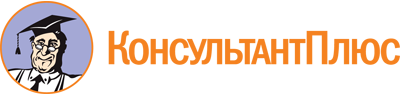 Приказ Минобрнауки России от 18.04.2014 N 350
(ред. от 13.07.2021)
"Об утверждении федерального государственного образовательного стандарта среднего профессионального образования по специальности 15.02.08 Технология машиностроения"
(Зарегистрировано в Минюсте России 22.07.2014 N 33204)Документ предоставлен КонсультантПлюс

www.consultant.ru

Дата сохранения: 13.12.2022
 Список изменяющих документов(в ред. Приказа Минпросвещения России от 13.07.2021 N 450)Список изменяющих документов(в ред. Приказа Минпросвещения России от 13.07.2021 N 450)Уровень образования, необходимый для приема на обучение по ППССЗНаименование квалификации базовой подготовкиСрок получения СПО по ППССЗ базовой подготовки в очной форме обучения <1>среднее общее образованиеТехник2 года 10 месяцевосновное общее образованиеТехник3 года 10 месяцев <2>Уровень образования, необходимый для приема на обучение по ППССЗНаименование квалификации углубленной подготовкиСрок получения СПО по ППССЗ углубленной подготовки в очной форме обучения <1>среднее общее образованиеСпециалист по технологии машиностроения3 года 10 месяцевосновное общее образованиеСпециалист по технологии машиностроения4 года 10 месяцев <2>ИндексНаименование учебных циклов, разделов, модулей, требования к знаниям, умениям, практическому опытуВсего максимальной учебной нагрузки обучающегося (час./нед.)В том числе часов обязательных учебных занятийНаименование дисциплин, междисциплинарных курсов (МДК)Коды формируемых компетенцийОбязательная часть учебных циклов ППССЗ31322088ОГСЭ.00Общий гуманитарный и социально-экономический учебный цикл642428ОГСЭ.00В результате изучения обязательной части учебного цикла обучающийся должен:уметь:ориентироваться в наиболее общих философских проблемах бытия, познания, ценностей, свободы и смысла жизни как основах формирования культуры гражданина и будущего специалиста;знать:основные категории и понятия философии;роль философии в жизни человека и общества;основы философского учения о бытии;сущность процесса познания;основы научной, философской и религиозной картин мира;об условиях формирования личности, свободе и ответственности за сохранение жизни, культуры, окружающей среды;о социальных и этических проблемах, связанных с развитием и использованием достижений науки, техники и технологий48ОГСЭ.01. Основы философииОК 1, 3 - 8ПК 1.4, 1.5, 2.2ОГСЭ.00уметь:ориентироваться в современной экономической, политической и культурной ситуации в России и мире;выявлять взаимосвязь российских, региональных, мировых социально-экономических, политических и культурных проблем;знать:основные направления развития ключевых регионов мира на рубеже веков (XX и XXI в.);сущность и причины локальных, региональных, межгосударственных конфликтов в конце XX - начале XXI вв.;основные процессы (интеграционные, поликультурные, миграционные и иные) политического и экономического развития ведущих государств и регионов мира;назначение ООН, НАТО, ЕС и других организаций и основные направления их деятельности;о роли науки, культуры и религии в сохранении и укреплении национальных и государственных традиций;содержание и назначение важнейших нормативных правовых актов мирового и регионального значения48ОГСЭ.02. ИсторияОК 1, 3 - 9ПК 1.4, 1.5, 2.2ОГСЭ.00уметь:общаться (устно и письменно) на иностранном языке на профессиональные и повседневные темы;переводить (со словарем) иностранные тексты профессиональной направленности;самостоятельно совершенствовать устную и письменную речь, пополнять словарный запас;знать:лексический (1200 - 1400 лексических единиц) и грамматический минимум, необходимый для чтения и перевода (со словарем) иностранных текстов профессиональной направленности166ОГСЭ.03. Иностранный языкОК 4 - 6, 8, 9ПК 1.4, 1.5, 2.2ОГСЭ.00уметь:использовать физкультурно-оздоровительную деятельность для укрепления здоровья, достижения жизненных и профессиональных целей;знать:о роли физической культуры в общекультурном, профессиональном и социальном развитии человека;основы здорового образа жизни332166ОГСЭ.04. Физическая культураОК 2 - 4, 6, 8ПК 1.4, 1.5, 2.2ЕН.00Математический и общий естественнонаучный учебный цикл168112ЕН.00В результате изучения обязательной части учебного цикла обучающийся должен:уметь:анализировать сложные функции и строить их графики;выполнять действия над комплексными числами;вычислять значения геометрических величин;производить операции над матрицами и определителями;решать задачи на вычисление вероятности с использованием элементов комбинаторики;решать прикладные задачи с использованием элементов дифференциального и интегрального исчислений;решать системы линейных уравнений различными методами;знать:основные математические методы решения прикладных задач;основные понятия и методы математического анализа, линейной алгебры, теорию комплексных чисел, теории вероятностей и математической статистики;основы интегрального и дифференциального исчисления;роль и место математики в современном мире при освоении профессиональных дисциплин и в сфере профессиональной деятельностиЕН.01. МатематикаОК 4, 5, 8ПК 1.4, 1.5, 3.2ЕН.00уметь:выполнять расчеты с использованием прикладных компьютерных программ;использовать информационно-телекоммуникационную сеть "Интернет" (далее - сеть Интернет) и ее возможности для организации оперативного обмена информацией;использовать технологии сбора, размещения, хранения, накопления, преобразования и передачи данных в профессионально ориентированных информационных системах;обрабатывать и анализировать информацию с применением программных средств и вычислительной техники;получать информацию в локальных и глобальных компьютерных сетях;применять графические редакторы для создания и редактирования изображений;применять компьютерные программы для поиска информации, составления и оформления документов и презентаций;знать:базовые системные программные продукты и пакеты прикладных программ;основные положения и принципы построения системы обработки и передачи информации;устройство компьютерных сетей и сетевых технологий обработки и передачи информации;методы и приемы обеспечения информационной безопасности;методы и средства сбора, обработки, хранения, передачи и накопления информации;общий состав и структуру персональных электронно-вычислительных машин (далее - ЭВМ) и вычислительных систем;основные принципы, методы и свойства информационных и телекоммуникационных технологий, их эффективностьЕН.02. ИнформатикаОК 4, 5, 8ПК 1.4, 1.5, 3.2П.00Профессиональный учебный цикл23221548ОП.00Общепрофессиональные дисциплины1428952ОП.00В результате изучения обязательной части профессионального учебного цикла обучающийся должен:уметь:выполнять графические изображения технологического оборудования и технологических схем в ручной и машинной графике;выполнять комплексные чертежи геометрических тел и проекции точек, лежащих на их поверхности, в ручной и машинной графике;выполнять чертежи технических деталей в ручной и машинной графике;читать чертежи и схемы;оформлять технологическую и конструкторскую документацию в соответствии с технической документацией;знать:законы, методы, приемы проекционного черчения;правила выполнения и чтения конструкторской и технологической документации;правила оформления чертежей, геометрические построения и правила вычерчивания технических деталей;способы графического представления технологического оборудования и выполнения технологических схем;требования стандартов Единой системы конструкторской документации (далее - ЕСКД) и Единой системы технологической документации (далее - ЕСТД) к оформлению и составлению чертежей и схемОП.01. Инженерная графикаОК 1 - 9ПК 1.1 - 3.2ОП.00уметь:создавать, редактировать и оформлять чертежи на персональном компьютере;знать:основные приемы работы с чертежом на персональном компьютереОП.02. Компьютерная графикаОК 1 - 9ПК 1.1 - 3.2ОП.00уметь:производить расчеты механических передач и простейших сборочных единиц;читать кинематические схемы;определять напряжения в конструкционных элементах;знать:основы технической механики;виды механизмов, их кинематические и динамические характеристики;методику расчета элементов конструкций на прочность, жесткость и устойчивость при различных видах деформации;основы расчетов механических передач и простейших сборочных единиц общего назначенияОП.03. Техническая механикаОК 1 - 9ПК 1.1 - 3.2ОП.00уметь:распознавать и классифицировать конструкционные и сырьевые материалы по внешнему виду, происхождению, свойствам;определять виды конструкционных материалов;выбирать материалы для конструкций по их назначению и условиям эксплуатации;проводить исследования и испытания материалов;рассчитывать и назначать оптимальные режимы резания;знать:закономерности процессов кристаллизации и структурообразования металлов и сплавов, основы их термообработки, способы защиты металлов от коррозии;классификацию и способы получения композиционных материалов;принципы выбора конструкционных материалов для применения в производстве;строение и свойства металлов, методы их исследования;классификацию материалов, металлов и сплавов, их области применения;методику расчета и назначения режимов резания для различных видов работОП.04. МатериаловедениеОК 1 - 9ПК 1.1 - 3.2ОП.00уметь:оформлять технологическую и техническую документацию в соответствии с действующими нормативными правовыми актами на основе использования основных положений метрологии, стандартизации и сертификации в производственной деятельности;применять документацию систем качества;применять требования нормативных правовых актов к основным видам продукции (услуг) и процессов;знать:документацию систем качества;единство терминологии, единиц измерения с действующими стандартами и международной системой единиц СИ в учебных дисциплинах;основные понятия и определения метрологии, стандартизации и сертификации;основы повышения качества продукцииОП.05. Метрология, стандартизация и сертификацияОК 1 - 9ПК 1.1 - 3.2ОП.00уметь:пользоваться справочной документацией по выбору лезвийного инструмента, режимов резания в зависимости от конкретных условий обработки;выбирать конструкцию лезвийного инструмента в зависимости от конкретных условий обработки;производить расчет режимов резания при различных видах обработки;знать:основные методы формообразования заготовок;основные методы обработки металлов резанием;материалы, применяемые для изготовления лезвийного инструмента;виды лезвийного инструмента и область его применения;методику и расчет рациональных режимов резания при различных видах обработкиОП.06. Процессы формообразования и инструментыОК 1 - 9ПК 1.1 - 3.2ОП.00уметь:читать кинематические схемы;осуществлять рациональный выбор технологического оборудования для выполнения технологического процесса;знать:классификацию и обозначения металлорежущих станков;назначения, область применения, устройство, принципы работы, наладку и технологические возможности металлорежущих станков, в том числе с числовым программным управлением (далее - ЧПУ);назначение, область применения, устройство, технологические возможности роботехнических комплексов (далее - РТК), гибких производственных модулей (далее - ГПМ), гибких производственных систем (далее - ГПС)ОП.07. Технологическое оборудованиеОК 1 - 9ПК 1.1 - 3.2ОП.00уметь:применять методику отработки деталей на технологичность;применять методику проектирования операций;проектировать участки механических цехов;использовать методику нормирования трудовых процессов;знать:способы обеспечения заданной точности изготовления деталей;технологические процессы производства типовых деталей и узлов машинОП.08. Технология машиностроенияОК 1 - 9ПК 1.1 - 3.2ОП.00уметь:осуществлять рациональный выбор станочных приспособлений для обеспечения требуемой точности обработки;составлять технические задания на проектирование технологической оснастки;знать:назначение, устройство и область применения станочных приспособлений;схемы и погрешность базирования заготовок в приспособлениях;приспособления для станков с ЧПУ и обрабатывающих центровОП.09. Технологическая оснасткаОК 1 - 9ПК 1.1 - 3.2ОП.00уметь:использовать справочную и исходную документацию при написании управляющих программ (далее - УП);рассчитывать траекторию и эквидистанты инструментов, их исходные точки, координаты опорных точек контура детали;заполнять формы сопроводительных документов;выводить УП на программоносители, заносить УП в память системы ЧПУ станка;производить корректировку и доработку УП на рабочем месте;знать:методы разработки и внедрения управляющих программ для обработки простых деталей в автоматизированном производствеОП.10. Программирование для автоматизированного оборудованияОК 1 - 9ПК 1.1 - 3.2ОП.00уметь:оформлять конструкторскую и технологическую документацию посредством CAD и CAM систем;проектировать технологические процессы с использованием баз данных типовых технологических процессов в диалоговом, полуавтоматическом и автоматическом режимах;создавать трехмерные модели на основе чертежа;знать:классы и виды CAD и CAM систем, их возможности и принципы функционирования;виды операций над 2D и 3D объектами, основы моделирования по сечениям и проекциям;способы создания и визуализации анимированных сценОП.11. Информационные технологии в профессиональной деятельностиОК 1 - 9ПК 1.1 - 3.2ОП.00уметь:оформлять первичные документы по учету рабочего времени, выработки, заработной платы, простоев;рассчитывать основные технико-экономические показатели деятельности подразделения (организации);разрабатывать бизнес-план;защищать свои права в соответствии с гражданским, гражданско-процессуальным и трудовым законодательством Российской Федерации;анализировать и оценивать результаты и последствия деятельности (бездействия) с правовой точки зрения;знать:действующие нормативные правовые акты, регулирующие производственно-хозяйственную деятельность;материально-технические, трудовые и финансовые ресурсы отрасли и организации, показатели их эффективного использования;методики расчета основных технико-экономических показателей деятельности организации;методику разработки бизнес-плана;механизмы ценообразования на продукцию (услуги), формы оплаты труда в современных условиях;основы маркетинговой деятельности, менеджмента и принципы делового общения;основы организации работы коллектива исполнителей;основы планирования, финансирования и кредитования организации;особенности менеджмента в области профессиональной деятельности;производственную и организационную структуру организации;основные положения Конституции Российской Федерации, действующие нормативные правовые акты, регулирующие правоотношения в процессе профессиональной (трудовой) деятельности;классификацию, основные виды и правила составления нормативных правовых актов;права и обязанности работников в сфере профессиональной деятельностиОП.12. Основы экономики организации и правового обеспечения профессиональной деятельностиОП.00уметь:применять средства индивидуальной и коллективной защиты;использовать экобиозащитную и противопожарную технику;организовывать и проводить мероприятия по защите работающих и населения от негативных воздействий чрезвычайных ситуаций;проводить анализ опасных и вредных факторов в сфере профессиональной деятельности;соблюдать требования по безопасному ведению технологического процесса;проводить экологический мониторинг объектов производства и окружающей среды;знать:действие токсичных веществ на организм человека;меры предупреждения пожаров и взрывов;категорирование производств по взрыво- и пожароопасности;основные причины возникновения пожаров и взрывов;особенности обеспечения безопасных условий труда в сфере профессиональной деятельности, правовые, нормативные и организационные основы охраны труда в организации;правила и нормы по охране труда, личной и производственной санитарии и пожарной защиты;правила безопасной эксплуатации механического оборудования;профилактические мероприятия по охране окружающей среды, технике безопасности и производственной санитарии;предельно допустимые вредных веществ и индивидуальные средства защиты;принципы прогнозирования развития событий и оценки последствий при техногенных чрезвычайных ситуациях и стихийных явлениях;систему мер по безопасной эксплуатации опасных производственных объектов и снижению вредного воздействия на окружающую среду;средства и методы повышения безопасности технических средств и технологических процессовОП.13. Охрана трудаОК 1 - 9ПК 1.1 - 3.2ОП.00уметь:организовывать и проводить мероприятия по защите работающих и населения от негативных воздействий чрезвычайных ситуаций;предпринимать профилактические меры для снижения уровня опасностей различного вида и их последствий в профессиональной деятельности и быту;использовать средства индивидуальной и коллективной защиты от оружия массового поражения;применять первичные средства пожаротушения;ориентироваться в перечне военно-учетных специальностей и самостоятельно определять среди них родственные полученной специальности;применять профессиональные знания в ходе исполнения обязанностей военной службы на воинских должностях в соответствии с полученной специальностью;владеть способами бесконфликтного общения и саморегуляции в повседневной деятельности и экстремальных условиях военной службы;оказывать первую помощь пострадавшим;знать:принципы обеспечения устойчивости объектов экономики, прогнозирования развития событий и оценки последствий при техногенных чрезвычайных ситуациях и стихийных явлениях, в том числе в условиях противодействия терроризму как серьезной угрозе национальной безопасности России;основные виды потенциальных опасностей и их последствия в профессиональной деятельности и быту, принципы снижения вероятности их реализации;основы военной службы и обороны государства;задачи и основные мероприятия гражданской обороны; способы защиты населения от оружия массового поражения;меры пожарной безопасности и правила безопасного поведения при пожарах;организацию и порядок призыва граждан на военную службу и поступления на нее в добровольном порядке;основные виды вооружения, военной техники и специального снаряжения, состоящих на вооружении (оснащении) воинских подразделений, в которых имеются военно-учетные специальности, родственные специальностям СПО;область применения получаемых профессиональных знаний при исполнении обязанностей военной службы;порядок и правила оказания первой помощи пострадавшим68ОП.14. Безопасность жизнедеятельностиОК 1 - 9ПК 1.1 - 3.2ПМ.00Профессиональные модули894596ПМ.01Разработка технологических процессов изготовления деталей машинВ результате изучения профессионального модуля обучающийся должен:иметь практический опыт:использования конструкторской документации для проектирования технологических процессов изготовления деталей;выбора методов получения заготовок и схем их базирования;составления технологических маршрутов изготовления деталей и проектирования технологических операций;разработки и внедрения управляющих программ для обработки типовых деталей на металлообрабатывающем оборудовании;разработки конструкторской документации и проектирования технологических процессов с использованием пакетов прикладных программ;уметь:читать чертежи;анализировать конструктивно-технологические свойства детали, исходя из ее служебного назначения;определять тип производства;проводить технологический контроль конструкторской документации с выработкой рекомендаций по повышению технологичности детали;определять виды и способы получения заготовок;рассчитывать и проверять величину припусков и размеров заготовок;рассчитывать коэффициент использования материала;анализировать и выбирать схемы базирования;выбирать способы обработки поверхностей и назначать технологические базы;составлять технологический маршрут изготовления детали;проектировать технологические операции;разрабатывать технологический процесс изготовления детали;выбирать технологическое оборудование и технологическую оснастку: приспособления, режущий, мерительный и вспомогательный инструмент;рассчитывать режимы резания по нормативам;рассчитывать штучное время;оформлять технологическую документацию;составлять управляющие программы для обработки типовых деталей на металлообрабатывающем оборудовании;использовать пакеты прикладных программ для разработки конструкторской документации и проектирования технологических процессов;знать:служебное назначение и конструктивно-технологические признаки детали;показатели качества деталей машин;правила отработки конструкции детали на технологичность;физико-механические свойства конструкционных и инструментальных материалов;методику проектирования технологического процесса изготовления детали;типовые технологические процессы изготовления деталей машин;виды деталей и их поверхности;классификацию баз;виды заготовок и схемы их базирования;условия выбора заготовок и способы их получения;способы и погрешности базирования заготовок;правила выбора технологических баз;виды обработки резания;виды режущих инструментов;элементы технологической операции;технологические возможности металлорежущих станков;назначение станочных приспособлений;методику расчета режимов резания;структуру штучного времени;назначение и виды технологических документов;требования ЕСКД и ЕСТД к оформлению технической документации;методику разработки и внедрения управляющих программ для обработки простых деталей на автоматизированном оборудовании;состав, функции и возможности использования информационных технологий в машиностроенииМДК.01.01. Технологические процессы изготовления деталей машинОК 1 - 5, 8, 9ПК 1.1 - 1.5ПМ.01Разработка технологических процессов изготовления деталей машинВ результате изучения профессионального модуля обучающийся должен:иметь практический опыт:использования конструкторской документации для проектирования технологических процессов изготовления деталей;выбора методов получения заготовок и схем их базирования;составления технологических маршрутов изготовления деталей и проектирования технологических операций;разработки и внедрения управляющих программ для обработки типовых деталей на металлообрабатывающем оборудовании;разработки конструкторской документации и проектирования технологических процессов с использованием пакетов прикладных программ;уметь:читать чертежи;анализировать конструктивно-технологические свойства детали, исходя из ее служебного назначения;определять тип производства;проводить технологический контроль конструкторской документации с выработкой рекомендаций по повышению технологичности детали;определять виды и способы получения заготовок;рассчитывать и проверять величину припусков и размеров заготовок;рассчитывать коэффициент использования материала;анализировать и выбирать схемы базирования;выбирать способы обработки поверхностей и назначать технологические базы;составлять технологический маршрут изготовления детали;проектировать технологические операции;разрабатывать технологический процесс изготовления детали;выбирать технологическое оборудование и технологическую оснастку: приспособления, режущий, мерительный и вспомогательный инструмент;рассчитывать режимы резания по нормативам;рассчитывать штучное время;оформлять технологическую документацию;составлять управляющие программы для обработки типовых деталей на металлообрабатывающем оборудовании;использовать пакеты прикладных программ для разработки конструкторской документации и проектирования технологических процессов;знать:служебное назначение и конструктивно-технологические признаки детали;показатели качества деталей машин;правила отработки конструкции детали на технологичность;физико-механические свойства конструкционных и инструментальных материалов;методику проектирования технологического процесса изготовления детали;типовые технологические процессы изготовления деталей машин;виды деталей и их поверхности;классификацию баз;виды заготовок и схемы их базирования;условия выбора заготовок и способы их получения;способы и погрешности базирования заготовок;правила выбора технологических баз;виды обработки резания;виды режущих инструментов;элементы технологической операции;технологические возможности металлорежущих станков;назначение станочных приспособлений;методику расчета режимов резания;структуру штучного времени;назначение и виды технологических документов;требования ЕСКД и ЕСТД к оформлению технической документации;методику разработки и внедрения управляющих программ для обработки простых деталей на автоматизированном оборудовании;состав, функции и возможности использования информационных технологий в машиностроенииМДК.01.02. Системы автоматизированного проектирования и программирования в машиностроенииОК 1 - 5, 8, 9ПК 1.1 - 1.5ПМ.02Участие в организации производственной деятельности структурного подразделенияВ результате изучения профессионального модуля обучающийся должен:иметь практический опыт:участия в планировании и организации работы структурного подразделения;участия в руководстве работой структурного подразделения;участия в анализе процесса и результатов деятельности подразделения;уметь:рационально организовывать рабочие места, участвовать в расстановке кадров, обеспечивать их предметами и средствами труда;рассчитывать показатели, характеризующие эффективность организации основного и вспомогательного оборудования;принимать и реализовывать управленческие решения;мотивировать работников на решение производственных задач;управлять конфликтными ситуациями, стрессами и рисками;знать:особенности менеджмента в области профессиональной деятельности;принципы, формы и методы организации производственного и технологического процессов;принципы делового общения в коллективеМДК.02.01. Планирование и организация работы структурного подразделенияОК 1 - 9ПК 2.1, 2.2ПМ.03Участие во внедрении технологических процессов изготовления деталей машин и осуществление технического контроляВ результате изучения профессионального модуля обучающийся должен:иметь практический опыт:участия в реализации технологического процесса по изготовлению деталей;проведения контроля соответствия качества деталей требованиям технической документации;уметь:проверять соответствие оборудования, приспособлений, режущего и измерительного инструмента требованиям технологической документации;устранять нарушения, связанные с настройкой оборудования, приспособлений, режущего инструмента;определять (выявлять) несоответствие геометрических параметров заготовки требованиям технологической документации;выбирать средства измерения;определять годность размеров, форм, расположения и шероховатости поверхностей деталей;анализировать причины брака, разделять брак на исправимый и неисправимый;рассчитывать нормы времени;знать:основные принципы наладки оборудования, приспособлений, режущего инструмента;основные признаки объектов контроля технологической дисциплины;основные методы контроля качества детали;виды брака и способы его предупреждения;структуру технически обоснованной нормы времени;основные признаки соответствия рабочего места требованиям, определяющим эффективное использование оборудованияМДК.03.01. Реализация технологических процессов изготовления деталейОК 1 - 4, 6, 7, 9ПК 3.1, 3.2ПМ.03Участие во внедрении технологических процессов изготовления деталей машин и осуществление технического контроляВ результате изучения профессионального модуля обучающийся должен:иметь практический опыт:участия в реализации технологического процесса по изготовлению деталей;проведения контроля соответствия качества деталей требованиям технической документации;уметь:проверять соответствие оборудования, приспособлений, режущего и измерительного инструмента требованиям технологической документации;устранять нарушения, связанные с настройкой оборудования, приспособлений, режущего инструмента;определять (выявлять) несоответствие геометрических параметров заготовки требованиям технологической документации;выбирать средства измерения;определять годность размеров, форм, расположения и шероховатости поверхностей деталей;анализировать причины брака, разделять брак на исправимый и неисправимый;рассчитывать нормы времени;знать:основные принципы наладки оборудования, приспособлений, режущего инструмента;основные признаки объектов контроля технологической дисциплины;основные методы контроля качества детали;виды брака и способы его предупреждения;структуру технически обоснованной нормы времени;основные признаки соответствия рабочего места требованиям, определяющим эффективное использование оборудованияМДК.03.02. Контроль соответствия качества деталей требованиям технической документацииОК 1 - 4, 6, 7, 9ПК 3.1, 3.2ПМ.04Выполнение работ по одной или нескольким профессиям рабочих, должностям служащихВариативная часть учебных циклов ППССЗ(определяется образовательной организацией самостоятельно)1350900Всего часов обучения по учебным циклам ППССЗ44822988УП.00Учебная практика25 нед.900ОК 1 - 9ПК 1.1 - 3.2ПП.00Производственная практика (по профилю специальности)25 нед.900ОК 1 - 9ПК 1.1 - 3.2ПДП.00Производственная практика (преддипломная)4 нед.ПА.00Промежуточная аттестация6 нед.ГИА.00Государственная итоговая аттестация6 нед.ГИА.01Подготовка выпускной квалификационной работы4 нед.ГИА.02Защита выпускной квалификационной работы2 нед.Обучение по учебным циклам83 нед.Учебная практика25 нед.Производственная практика (по профилю специальности)25 нед.Производственная практика (преддипломная)4 нед.Промежуточная аттестация6 нед.Государственная итоговая аттестация6 нед.Каникулы23 нед.Итого147 нед.ИндексНаименование циклов, разделов, модулей, требования к знаниям, умениям, практическому опытуВсего максимальной учебной нагрузки обучающегося (час./нед.)В том числе часов обязательных учебных занятийНаименование дисциплин, междисциплинарных курсов (МДК)Коды формируемых компетенцийОбязательная часть учебных циклов ППССЗ44282952ОГСЭ.00Общий гуманитарный и социально-экономический учебный цикл918612ОГСЭ.00В результате изучения обязательной части учебного цикла обучающийся должен:уметь:ориентироваться в наиболее общих философских проблемах бытия, познания, ценностей, свободы и смысла жизни как основах формирования культуры гражданина и будущего специалиста;знать:основные категории и понятия философии;роль философии в жизни человека и общества;основы философского учения о бытии;сущность процесса познания;основы научной, философской и религиозной картин мира;об условиях формирования личности, свободе и ответственности за сохранение жизни, культуры, окружающей среды;о социальных и этических проблемах, связанных с развитием и использованием достижений науки, техники и технологий48ОГСЭ.01. Основы философииОК 1, 3 - 8ПК 1.4, 1.5, 2.2ОГСЭ.00уметь:применять техники и приемы эффективного общения в профессиональной деятельности;использовать приемы саморегуляции поведения в процессе межличностного общения;знать:взаимосвязь общения и деятельности;цели, функции, виды и уровни общения;роли и ролевые ожидания в общении;виды социальных взаимодействий;механизмы взаимопонимания в общении;техники и приемы общения, правила слушания, ведения беседы, убеждения;этические принципы общения;источники, причины, виды и способы разрешения конфликтов48ОГСЭ.02. Психология общенияОК 2 - 7ПК 1.4, 1.5, 2.2ОГСЭ.00уметь:ориентироваться в современной экономической, политической и культурной ситуации в России и мире;выявлять взаимосвязь российских, региональных, мировых социально-экономических, политических и культурных проблем;знать:основные направления развития ключевых регионов мира на рубеже веков (XX и XXI вв.);сущность и причины локальных, региональных, межгосударственных конфликтов в конце XX - начале XXI вв.;основные процессы (интеграционные, поликультурные, миграционные и иные) политического и экономического развития ведущих государств и регионов мира;назначение ООН, НАТО, ЕС и других организаций и основные направления их деятельности;о роли науки, культуры и религии в сохранении и укреплении национальных и государственных традиций;содержание и назначение важнейших нормативных правовых актов мирового и регионального значения48ОГСЭ.03. ИсторияОК 1, 3 - 9ПК 1.4, 1.5, 2.2ОГСЭ.00уметь:общаться (устно и письменно) на иностранном языке на профессиональные и повседневные темы;переводить (со словарем) иностранные тексты профессиональной направленности;самостоятельно совершенствовать устную и письменную речь, пополнять словарный запас;знать:лексический (1200 - 1400 лексических единиц) и грамматический минимум, необходимый для чтения и перевода (со словарем) иностранных текстов профессиональной направленности234ОГСЭ.04. Иностранный языкОК 4 - 6, 8, 9ПК 1.4, 1.5, 2.2ОГСЭ.00уметь:использовать физкультурно-оздоровительную деятельность для укрепления здоровья, достижения жизненных и профессиональных целей;знать:о роли физической культуры в общекультурном, профессиональном и социальном развитии человека;основы здорового образа жизни468234ОГСЭ.05. Физическая культураОК 2 - 4, 6, 8ПК 1.4, 1.5 2.2ЕН.00Математический и общий естественнонаучный учебный цикл324216ЕН.00В результате изучения обязательной части учебного цикла обучающийся должен:уметь:анализировать сложные функции и строить их графики;выполнять действия над комплексными числами;вычислять значения геометрических величин;производить операции над матрицами и определителями;решать задачи на вычисление вероятности с использованием элементов комбинаторики;решать прикладные задачи с использованием элементов дифференциального и интегрального исчислений;решать системы линейных уравнений различными методами;знать:основные математические методы решения прикладных задач;основные понятия и методы математического анализа, линейной алгебры, теорию комплексных чисел, теории вероятностей и математической статистики;основы интегрального и дифференциального исчисления;роль и место математики в современном мире при освоении профессиональных дисциплин и в сфере профессиональной деятельностиЕН.01. МатематикаОК 2, 4, 5, 8ПК 1.4, 1.5, 2.1, 3.2ЕН.00уметь:выполнять расчеты с использованием прикладных компьютерных программ;использовать сеть Интернет и ее возможности для организации оперативного обмена информацией;использовать технологии сбора, размещения, хранения, накопления, преобразования и передачи данных в профессионально ориентированных информационных системах;обрабатывать и анализировать информацию с применением программных средств и вычислительной техники;получать информацию в локальных и глобальных компьютерных сетях;применять графические редакторы для создания и редактирования изображений;применять компьютерные программы для поиска информации, составления и оформления документов и презентаций;знать:базовые системные программные продукты и пакеты прикладных программ;основные положения и принципы построения системы обработки и передачи информации;устройство компьютерных сетей и сетевых технологий обработки и передачи информации;методы и приемы обеспечения информационной безопасности;методы и средства сбора, обработки, хранения, передачи и накопления информации;общий состав и структуру персональных ЭВМ и вычислительных систем;основные принципы, методы и свойства информационных и телекоммуникационных технологий, их эффективностьЕН.02. ИнформатикаОК 2, 4, 5, 8ПК 1.4, 1.5, 2.1, 3.2ЕН.00уметь:использовать технологии сбора, размещения, хранения, наполнения, преобразования и передачи данных в информационных системах;обеспечивать достоверность информации в процессе автоматизированной обработки данных;знать:классификацию информационных систем;виды технологических процессов обработки информации в информационных системах, особенности их примененияЕН.03. Автоматизированные информационные системыОК 2, 4, 5, 8ПК 1.4, 1.5, 2.1, 3.2П.00Профессиональный учебный цикл31862124ОП.00Общепрофессиональные дисциплины15061004ОП.00В результате изучения обязательной части профессионального учебного цикла обучающийся должен:уметь:выполнять графические изображения технологического оборудования и технологических схем в ручной и машинной графике;выполнять комплексные чертежи геометрических тел и проекции точек, лежащих на их поверхности, в ручной и машинной графике;выполнять чертежи технических деталей в ручной и машинной графике;читать чертежи и схемы;оформлять технологическую и конструкторскую документацию в соответствии с действующей нормативно-технической документацией;знать:законы, методы и приемы проекционного черчения;правила выполнения и чтения конструкторской и технологической документации;правила оформления чертежей, геометрические построения и правила вычерчивания технических деталей;способы графического представления технологического оборудования и выполнения технологических схем;требования стандартов ЕСКД и ЕСТД к оформлению и составлению чертежей и схемОП.01. Инженерная графикаОК 1 - 9ПК 1.1 - 3.2ОП.00уметь:создавать, редактировать и оформлять чертежи на персональном компьютере;знать:основные приемы работы с чертежом на персональном компьютереОП.02. Компьютерная графикаОК 1 - 9ПК 1.1 - 3.2ОП.00уметь:производить расчеты механических передач и простейших сборочных единиц;читать кинематические схемы;определять напряжения в конструкционных элементах;знать:основы технической механики;виды механизмов, их кинематические и динамические характеристики;методику расчета элементов конструкций на прочность, жесткость и устойчивость при различных видах деформации;основы расчетов механических передач и простейших сборочных единиц общего назначенияОП.03. Техническая механикаОК 1 - 9ПК 1.1 - 3.2ОП.00уметь:распознавать и классифицировать конструкционные и сырьевые материалы по внешнему виду, происхождению, свойствам;определять виды конструкционных материалов;выбирать материалы для конструкций по их назначению и условиям эксплуатации;проводить исследования и испытания материалов;рассчитывать и назначать оптимальные режимы резания;знать:закономерности процессов кристаллизации и структурообразования металлов и сплавов, основы их термообработки, способы защиты металлов от коррозии;классификацию и способы получения композиционных материалов;принципы выбора конструкционных материалов для применения в производстве;строение и свойства металлов, методы их исследования;классификацию материалов, металлов и сплавов, их области применения;методику расчета и назначения режимов резания для различных видов работОП.04. МатериаловедениеОК 1 - 9ПК 1.1 - 3.2ОП.00уметь:оформлять технологическую и техническую документацию в соответствии с нормативными правовыми актами на основе использования основных положений метрологии, стандартизации и сертификации в производственной деятельности;применять документацию систем качества;применять требования нормативных правовых актов к основным видам продукции (услуг) и процессов;знать:документацию систем качества;единство терминологии, единиц измерения с действующими стандартами и международной системой единиц СИ в учебных дисциплинах;основные понятия и определения метрологии, стандартизации и сертификации;основы повышения качества продукцииОП.05. Метрология, стандартизация и сертификацияОК 1 - 9ПК 1.1 - 3.2ОП.00уметь:пользоваться справочной документацией по выбору лезвийного инструмента, выбору режимов резания в зависимости от конкретных условий обработки;выбирать конструкцию лезвийного инструмента в зависимости от конкретных условий обработки;производить расчет режимов резания при различных видах обработки;знать:основные методы формообразования заготовок;основные методы обработки металлов резанием;материалы, применяемые для изготовления лезвийного инструмента;виды лезвийного инструмента и область его применения;методику и расчет рациональных режимов резания при различных видах обработкиОП.06. Процессы формообразования и инструментыОК 1 - 9ПК 1.1 - 3.2ОП.00уметь:читать кинематические схемы;осуществлять рациональный выбор технологического оборудования для выполнения технологического процесса;знать:классификацию и обозначения металлорежущих станков;назначения, область применения, устройство, принципы работы, наладку и технологические возможности металлорежущих станков, в том числе с ЧПУ;назначение, область применения, устройство, технологические возможности РТК, ГПМ, ГПСОП.07. Технологическое оборудованиеОК 1 - 9ПК 1.1 - 3.2ОП.00уметь:применять методику отработки деталей на технологичность;применять методику проектирования операций;проектировать участки механических цехов;использовать методику нормирования трудовых процессов;знать:способы обеспечения заданной точности изготовления деталей;технологические процессы производства типовых деталей и узлов машинОП.08. Технология машиностроенияОК 1 - 9ПК 1.1 - 3.2ОП.00уметь:осуществлять рациональный выбор станочных приспособлений для обеспечения требуемой точности обработки;составлять технические задания на проектирование технологической оснастки;знать:назначение, устройство и область применения станочных приспособлений;схемы и погрешность базирования заготовок в приспособлениях;приспособления для станков с ЧПУ и обрабатывающих центровОП.09. Технологическая оснасткаОК 1 - 9ПК 1.1 - 3.2ОП.00уметь:использовать справочную и исходную документацию при написании УП;рассчитывать траекторию и эквидистанты инструментов, их исходные точки, координаты опорных точек контура детали;заполнять формы сопроводительной документации;выводить УП на программоносители, заносить УП в память системы ЧПУ станка;производить корректировку и доработку УП на рабочем месте;знать:методы разработки и внедрения управляющих программ для обработки простых деталей в автоматизированном производствеОП.10. Программирование для автоматизированного оборудованияОК 1 - 9ПК 1.1 - 3.2ОП.00уметь:оформлять конструкторскую и технологическую документацию посредством CAD и CAM систем;проектировать технологические процессы с использованием баз данных типовых технологических процессов в диалоговом, полуавтоматическом и автоматическом режимах;создавать трехмерные модели на основе чертежа;знать:классы и виды CAD и CAM систем, их возможности и принципы функционирования;виды операций над 2D и 3D объектами, основы моделирования по сечениям и проекциям;способы создания и визуализации анимированных сценОП.11. Информационные технологии в профессиональной деятельностиОК 1 - 9ПК 1.1 - 3.2ОП.00уметь:рассчитывать по принятой методологии основные технико-экономические показатели деятельности машиностроительной организации;оформлять документацию по управлению качеством;оценивать качество и надежность изделий;знать:состав материальных, трудовых и финансовых ресурсов машиностроительной организации, показатели их эффективного использования, способы экономии ресурсов, энергосберегающие технологии;механизмы ценообразования, формы оплаты труда;основные положения систем менеджмента качества и требования к ним;методы и нормативную документацию по управлению качеством продукции;основные методы оценки качества и надежности изделий;правила предъявления и рассмотрения рекламаций по качеству сырья, материалов, полуфабрикатов, комплектующих изделий и готовой продукцииОП.12. Основы экономики организации и управления качествомОК 1 - 9ПК 1.1 - 3.2ОП.00уметь:осуществлять в рамках структурного подразделения экологический контроль за соблюдением установленных требований и действующих норм, правил и стандартов;рассчитывать экологический риск и оценивать ущерб окружающей среде;знать:перечень мероприятий по охране окружающей среды;методы переработки, утилизации и захоронения промышленных отходов;виды и источники заражения природной среды;состав и структуру экологических паспортов промышленных организацийОП.13. Основы промышленной экологииОК 1 - 9ПК 1.1 - 3.2ОП.00уметь:организовывать и проводить мероприятия по защите работающих и населения от негативных воздействий чрезвычайных ситуаций;предпринимать профилактические меры для снижения уровня опасностей различного вида и их последствий в профессиональной деятельности и быту;использовать средства индивидуальной и коллективной защиты от оружия массового поражения;применять первичные средства пожаротушения;ориентироваться в перечне военно-учетных специальностей и самостоятельно определять среди них родственные полученной специальности;применять профессиональные знания в ходе исполнения обязанностей военной службы на воинских должностях в соответствии с полученной специальностью;владеть способами бесконфликтного общения и саморегуляции в повседневной деятельности и экстремальных условиях военной службы;оказывать первую помощь пострадавшим;знать:принципы обеспечения устойчивости объектов экономики, прогнозирования развития событий и оценки последствий при техногенных чрезвычайных ситуациях и стихийных явлениях, в том числе в условиях противодействия терроризму как серьезной угрозе национальной безопасности России;основные виды потенциальных опасностей и их последствия в профессиональной деятельности и быту, принципы снижения вероятности их реализации;основы военной службы и обороны государства;задачи и основные мероприятия гражданской обороны; способы защиты населения от оружия массового поражения;меры пожарной безопасности и правила безопасного поведения при пожарах;организацию и порядок призыва граждан на военную службу и поступления на нее в добровольном порядке;основные виды вооружения, военной техники и специального снаряжения, состоящих на вооружении (оснащении) воинских подразделений, в которых имеются военно-учетные специальности, родственные специальностям СПО;область применения получаемых профессиональных знаний при исполнении обязанностей военной службы;порядок и правила оказания первой помощи пострадавшимОП.14. Безопасность жизнедеятельностиОК 1 - 9ПК 1.1 - 3.2ПМ.00Профессиональные модули16801120ПМ.01Разработка технологических процессов изготовления деталей машин.В результате изучения профессионального модуля обучающийся должен:иметь практический опыт:использования конструкторской документации для проектирования технологических процессов изготовления деталей;выбора методов получения заготовок и схем их базирования;составления технологических маршрутов изготовления деталей и проектирования технологических операций;разработки и внедрения управляющих программ для обработки типовых деталей на металлообрабатывающем оборудовании;разработки конструкторской документации и проектирования технологических процессов с использованием пакетов прикладных программ;использования автоматизированного рабочего места технолога-программиста для разработки и внедрения управляющих программ к станкам с ЧПУ;проектирования базы данных для систем автоматизированного проектирования технологических процессов и пользовательских интерфейсов к ним;уметь:читать чертежи;анализировать конструктивно-технологические свойства детали, исходя из ее служебного назначения;определять тип производства;проводить технологический контроль конструкторской документации с выработкой рекомендаций по повышению технологичности детали;определять виды и способы получения заготовок;рассчитывать и проверять величину припусков и размеров заготовок;рассчитывать коэффициент использования материала;анализировать и выбирать схемы базирования;выбирать способы обработки поверхностей и назначать технологические базы;составлять технологический маршрут изготовления детали;проектировать технологические операции;разрабатывать технологический процесс изготовления детали;выбирать технологическое оборудование и технологическую оснастку: приспособления, режущий, мерительный и вспомогательный инструмент;рассчитывать режимы резания по нормативам;рассчитывать штучное время;оформлять технологическую документацию;писать управляющие программы для обработки типовых деталей на металлообрабатывающем оборудовании;использовать пакеты прикладных программ для разработки конструкторской документации и проектирования технологических процессов;рационально использовать автоматизированное оборудование в каждом конкретном, отдельно взятом производстве;создавать и редактировать на основе общего описания информационные базы, входные и выходные формы, а также элементы интерфейса;знать:служебное назначение и конструктивно-технологические признаки детали;показатели качества деталей машин;правила отработки конструкции детали на технологичность;физико-механические свойства конструкционных и инструментальных материалов;методику проектирования технологического процесса изготовления детали;типовые технологические процессы изготовления деталей машин;виды деталей и их поверхности;классификацию баз;виды заготовок и схемы их базирования;условия выбора заготовок и способы их получения;способы и погрешности базирования заготовок;правила выбора технологических баз;виды обработки резания;виды режущих инструментов;элементы технологической операции;технологические возможности металлорежущих станков;назначение станочных приспособлений;методику расчета режима резания;структуру штучного времени;назначение и виды технологических документов;требования ЕСКД и ЕСТД к оформлению технической документации;методику разработки и внедрения управляющих программ для обработки простых деталей на автоматизированном оборудовании;состав, функции и возможности использования информационных технологий в машиностроении;особенности работы автоматизированного оборудования и возможности применения его в составе РТК;основные принципы моделирования баз данных и элементы их управленияМДК.01.01. Технологические процессы изготовления деталей машинОК 1 - 9ПК 1.1 - 1.5ПМ.01Разработка технологических процессов изготовления деталей машин.В результате изучения профессионального модуля обучающийся должен:иметь практический опыт:использования конструкторской документации для проектирования технологических процессов изготовления деталей;выбора методов получения заготовок и схем их базирования;составления технологических маршрутов изготовления деталей и проектирования технологических операций;разработки и внедрения управляющих программ для обработки типовых деталей на металлообрабатывающем оборудовании;разработки конструкторской документации и проектирования технологических процессов с использованием пакетов прикладных программ;использования автоматизированного рабочего места технолога-программиста для разработки и внедрения управляющих программ к станкам с ЧПУ;проектирования базы данных для систем автоматизированного проектирования технологических процессов и пользовательских интерфейсов к ним;уметь:читать чертежи;анализировать конструктивно-технологические свойства детали, исходя из ее служебного назначения;определять тип производства;проводить технологический контроль конструкторской документации с выработкой рекомендаций по повышению технологичности детали;определять виды и способы получения заготовок;рассчитывать и проверять величину припусков и размеров заготовок;рассчитывать коэффициент использования материала;анализировать и выбирать схемы базирования;выбирать способы обработки поверхностей и назначать технологические базы;составлять технологический маршрут изготовления детали;проектировать технологические операции;разрабатывать технологический процесс изготовления детали;выбирать технологическое оборудование и технологическую оснастку: приспособления, режущий, мерительный и вспомогательный инструмент;рассчитывать режимы резания по нормативам;рассчитывать штучное время;оформлять технологическую документацию;писать управляющие программы для обработки типовых деталей на металлообрабатывающем оборудовании;использовать пакеты прикладных программ для разработки конструкторской документации и проектирования технологических процессов;рационально использовать автоматизированное оборудование в каждом конкретном, отдельно взятом производстве;создавать и редактировать на основе общего описания информационные базы, входные и выходные формы, а также элементы интерфейса;знать:служебное назначение и конструктивно-технологические признаки детали;показатели качества деталей машин;правила отработки конструкции детали на технологичность;физико-механические свойства конструкционных и инструментальных материалов;методику проектирования технологического процесса изготовления детали;типовые технологические процессы изготовления деталей машин;виды деталей и их поверхности;классификацию баз;виды заготовок и схемы их базирования;условия выбора заготовок и способы их получения;способы и погрешности базирования заготовок;правила выбора технологических баз;виды обработки резания;виды режущих инструментов;элементы технологической операции;технологические возможности металлорежущих станков;назначение станочных приспособлений;методику расчета режима резания;структуру штучного времени;назначение и виды технологических документов;требования ЕСКД и ЕСТД к оформлению технической документации;методику разработки и внедрения управляющих программ для обработки простых деталей на автоматизированном оборудовании;состав, функции и возможности использования информационных технологий в машиностроении;особенности работы автоматизированного оборудования и возможности применения его в составе РТК;основные принципы моделирования баз данных и элементы их управленияМДК.01.02. Системы автоматизированного проектирования и программирования в машиностроенииОК 1 - 9ПК 1.1 - 1.5ПМ.02Организация производственной деятельности структурного подразделенияВ результате изучения профессионального модуля обучающийся должен:иметь практический опыт:планирования и организации производства в рамках структурного подразделения;руководства производственной деятельностью в рамках структурного подразделения;анализа процесса и результатов деятельности подразделения;уметь:рационально организовывать рабочие места, участвовать в расстановке кадров, обеспечивать их предметами и средствами труда;рассчитывать показатели, характеризующие эффективность организации основного и вспомогательного оборудования;принимать и реализовывать управленческие решения;мотивировать работников на решение производственных задач;управлять конфликтными ситуациями, стрессами и рисками;составлять документацию по управлению качеством продукции;рассчитывать экологический риск и оценивать ущерб окружающей среде;заполнять типовую документацию по оценке персонала, анализировать и оценивать качество персонала;проводить диагностику трудовой мотивации и формулировать набор методов стимулирования персонала;знать:особенности менеджмента в области профессиональной деятельности;принципы, формы и методы организации производственного и технологического процессов;принципы делового общения в коллективе;методы и нормативные правовые акты по управлению качеством продукции;понятия, цели, задачи, методы и приемы организации и порядка проведения экоаудита;общие принципы управления персоналом;цели и принципы политики в области стимулирования труда персоналаМДК.02.01. Организация и планирование деятельности структурного подразделенияОК 1 - 9ПК 2.1, 2.2ПМ.03Внедрение технологических процессов изготовления деталей машин и осуществление технического контроляВ результате изучения профессионального модуля обучающийся должен:иметь практический опыт:обеспечения реализации технологического процесса по изготовлению деталей;проведения контроля соответствия качества деталей требованиям технической документации;уметь:проверять соответствие оборудования, приспособлений, режущего и измерительного инструмента требованиям технологической документации;устранять нарушения, связанные с настройкой оборудования, приспособлений, режущего инструмента;определять (выявлять) несоответствие геометрических параметров заготовки требованиям технологической документации;выполнять контроль соблюдения технологической дисциплины и правильной эксплуатации технологического оборудования;выбирать средства измерения;определять годность размеров, форм, расположения и шероховатости поверхностей деталей;анализировать причины брака, разделять брак на исправимый и неисправимый;рассчитывать нормы времени и анализировать эффективность использования рабочего времени;знать:основные принципы наладки оборудования, приспособлений, режущего инструмента;признаки объектов контроля технологической дисциплины;методы контроля качества детали;виды брака и способы его предупреждения;структуру технически обоснованной нормы времени;признаки соответствия рабочего места требованиям, определяющим эффективное использование оборудованияМДК.03.01. Обеспечение реализации технологических процессов изготовления деталейОК 1 - 4, 6, 7, 9ПК 3.1, 3.2ПМ.03Внедрение технологических процессов изготовления деталей машин и осуществление технического контроляВ результате изучения профессионального модуля обучающийся должен:иметь практический опыт:обеспечения реализации технологического процесса по изготовлению деталей;проведения контроля соответствия качества деталей требованиям технической документации;уметь:проверять соответствие оборудования, приспособлений, режущего и измерительного инструмента требованиям технологической документации;устранять нарушения, связанные с настройкой оборудования, приспособлений, режущего инструмента;определять (выявлять) несоответствие геометрических параметров заготовки требованиям технологической документации;выполнять контроль соблюдения технологической дисциплины и правильной эксплуатации технологического оборудования;выбирать средства измерения;определять годность размеров, форм, расположения и шероховатости поверхностей деталей;анализировать причины брака, разделять брак на исправимый и неисправимый;рассчитывать нормы времени и анализировать эффективность использования рабочего времени;знать:основные принципы наладки оборудования, приспособлений, режущего инструмента;признаки объектов контроля технологической дисциплины;методы контроля качества детали;виды брака и способы его предупреждения;структуру технически обоснованной нормы времени;признаки соответствия рабочего места требованиям, определяющим эффективное использование оборудованияМДК.03.02. Контроль соответствия качества деталей требованиям технической документацииОК 1 - 4, 6, 7, 9ПК 3.1, 3.2ПМ.04Выполнение работ по одной или нескольким профессиям рабочих, должностям служащихВариативная часть учебных циклов ППССЗ(определяется образовательной организацией самостоятельно)18901260Всего часов обучения по учебным циклам ППССЗ63184212УП.00Учебная практика29 нед.1044ОК 1 - 5, 8, 9ПП.00Производственная практика (по профилю специальности)29 нед.1044ПК 1.1 - 1.5, 2.1, 2.2, 3.1, 3.2ПДП.00Производственная практика (преддипломная)5 нед.ПА.00Промежуточная аттестация8 нед.ГИА.00Государственная итоговая аттестация6 нед.ГИА.01Подготовка выпускной квалификационной работы4 нед.ГИА.02Защита выпускной квалификационной работы2 нед.Обучение по учебным циклам117 нед.Учебная практика29 нед.Производственная практика (по профилю специальности)29 нед.Производственная практика (преддипломная)5 нед.Промежуточная аттестация8 нед.Государственная итоговая аттестация6 нед.Каникулы34 нед.Итого199 нед.теоретическое обучение (при обязательной учебной нагрузке 36 часов в неделю)39 нед.промежуточная аттестация2 нед.каникулы11 нед.Код по Общероссийскому классификатору профессий рабочих, должностей служащих и тарифных разрядов (ОК 016-94)Наименование профессий рабочих, должностей служащих1211853Доводчик-притирщик11883Долбежник12242Заточник12273Зуборезчик12277Зубошлифовщик14889Наладчик автоматических линий и агрегатных станков14901Наладчик автоматов и полуавтоматов14914Наладчик зуборезных и резьбофрезерных станков14989Наладчик станков и манипуляторов с программным управлением16045Оператор станков с программным управлением16799Полировщик17636Разметчик17985Резьбофрезеровщик17986Резьбошлифовщик18355Сверловщик18452Слесарь-инструментальщик18466Слесарь механосборочных работ18559Слесарь-ремонтник18809Станочник широкого профиля19149Токарь19158Токарь-полуавтоматчик19163Токарь-расточник19165Токарь-револьверщик19479Фрезеровщик19630Шлифовщик